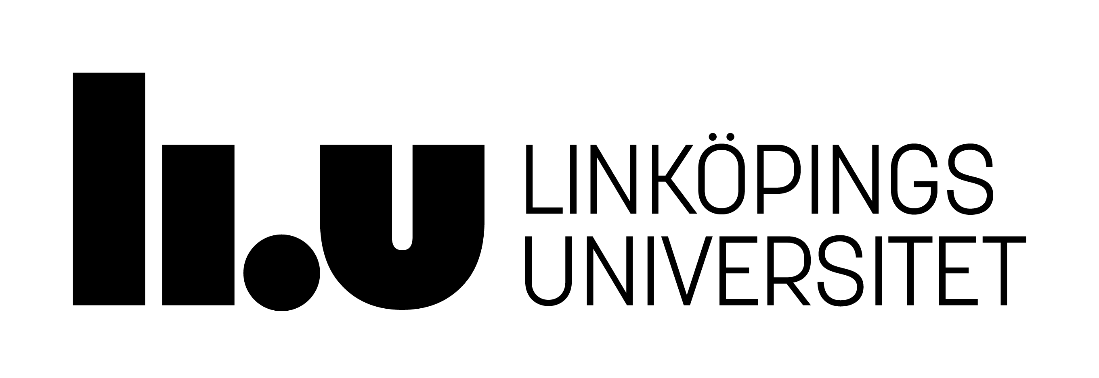 FörordVälkommen till kursen Kunskap och lärande med fokus på didaktiska processer 7,5 hp, höstterminen 2018.Syftet med studiehandledningen är att underlätta studierna genom att tydliggöra kursens syften, mål och upplägg. Förutom information om föreläsningar, litteratur och kursuppgifter omfattar studiehandledningen även information om examination och kursens bedömningsgrunder.I studiehandledningen finns kursens schema och litteraturlista.Lycka till med studierna!Maria TerningKursansvarigKontaktuppgifterPostadress till kursansvariga:Linköpings universitetIBL581 83 LinköpingKursansvarig: Maria Terning, maria.terning@liu.se 013-28 26 79Kursadministratör: Maria Lorin, maria.lorin@liu.se 013- 28 20 79
Programansvarig: Ingrid Olsson, ingrid.olsson@liu.se 013-28 44 71
Kursmentor: Åsa Howchin Wallén, asa.howchin-wallen@liu.seKursens innehåll, mål och organiseringKursen Kunskap och lärande med fokus på didaktiska processer inom kompletterande pedagogisk utbildning (KPU, VAL, ULV) till ämneslärare (7-9 och gymnasieskolan) vid Linköpings universitet, är en kurs som behandlar innebörden i begreppen kunskap och lärande. I kursen behandlas olika kunskapsfilosofiska traditioner (idealism, rationalism, pragmatism). Ur ett historiskt och ett samtida perspektiv behandlas frågor om hur kunskap väljs ut för lärande. Olika teorier om lärande (behaviorism, kognitivism, konstruktivism, socialkognitivism) studeras i relation till historiska och samtida undervisningstraditioner. I kursen jämförs och resoneras även kring hur olika ämnestraditioner utvecklar skilda kunskapssyner och syner på lärande. Likaså diskuteras synen på kunskap och lärande i relation till barn, ungdomars och vuxnas lärande och kunskapsutveckling. I kursen diskuteras även förutsättningar för lärande och kunskapsutveckling ur ett jämlikhets- och jämställdhetsperspektiv.MålEfter avslutad kurs skall den studerande kunna:beskriva och jämföra olika teorier om kunskap och lärande belysa teorier om kunskap och lärande i relation till barn, ungdomar och vuxnas lärande och kunskapsutvecklingdiskutera förutsättningar för lärande och kunskapsutveckling ur ett jämlikhets- och jämställdhetsperspektivjämföra och resonera kring kunskapssyn(er) och synen på lärande inom det egna ämnet i form av universitetsdisciplin, lärarutbildningsämne respektive skolämneuttrycka sig skriftlig enligt vedertagen praxisKursen organiseras i ett antal föreläsningar och seminarier, genom litteraturstudier och i arbete med kursuppgifter. Likaså innehåller kursen ett obligatoriskt seminarium i ämnesdidaktik. Kursens seminarier baseras på studentens förberedelser som att studera litteraturen och genomföra uppgifterna. Dessa uppgifter följs upp och diskuteras vid seminarierna. Dessa bearbetningar betraktas som en förutsättning för lärandet och för att aktivt kunna bidra till innehållet i kursens seminarier. Genom den nätbaserade lärplattformen LISAM sker en del av kurskommunikationen som den studerande ges möjlighet att medverka i tillsammans med kurskamrater och lärare. Via denna plattform ges även fortlöpande information under kursen och det är därför viktigt att den studerande regelbundet använder plattformen. Där finns även aktuella kursdokument som kursplan, studiehandledning med mera.Den pedagogiska idén som kursens planeras utifrån är att kunskap utvecklas dels i samspel mellan en lärares arbete på skolan och teorier som kan förklara olika händelser i den praktiska vardagen, dels i dialog med andra. Ambitionen är därför att studieuppgifterna så långt det är möjligt skall knyta an till den egna verksamheten och erfarenheten och att den egna bearbetningen följs upp i seminarier med kurskamrater och lärarna under campusdagarna (C-dagar). Återkoppling på det egna studiearbetet fås därför framför allt i studiegruppernas diskussioner i Lisam samt vid föreläsningar och i seminarier under C-dagar.KursöversiktSchema campusdagar Ämnesdidaktiker Matematik, Peter Frejd, peter.frejd@liu.seMatematik, grundläggande färdigheter, Pether Sundström, pether.sundström@liu.seNaturvetenskapliga ämnen och teknik, Lars Björklund, lars.bjorklund@liu.seSvenska, Suzanne Parmenius Swärd, suzanne.parmenius-sward@liu.seModerna språk, Thomas Svensk, thomas.w.svensk@bredband.netSamhällsvetenskapliga ämnen+ek, fi, ps, Agneta Grönlund, agneta.gronlund@liu.seSlöjd och estetisk verksamhet, huvudansvarig Ingrid Bergqvist, ingrid.bergqvist@liu.seTrä- och metallslöjd, Bo Hinnerson, bo.hinnerson@liu.se, Ulf Härdner, ulf.hardner@liu.seTextilslöjd, Ingrid Bergqvist, ingrid.bergqvist@liu.seIdrott och hälsa, Tove Johansson, tove.johansson@liu.se Musik och bild, Margaretha Grahn, margaretha.grahn@liu.seKursuppgifterKursuppgift 1 Syfte: Uppgiften syftar till att kunna utveckla kunskap om, och redogöra för, olika teorier om kunskap samt visa förståelse kring skillnader mellan fakta, förståelse, färdighet och förtrogenhet. Beskriv översiktligt de tre aristoteliska kunskapsformerna som Gustavsson (2002) tar som utgångspunkt. Beskriv därefter läroplanens kunskapsformer, de fyra F:n, och resonera kring hur de kan sättas i relation till de aristoteliska kunskapsformerna. Ta därefter hjälp av rapporten skriven av Carlgren, Forsberg och Lindberg (2009), samt en valfri artikel eller styrdokument, som tar upp vår tids syn på kunskap och resonera kring vilken eller vilka kunskapsformer som anses viktiga idag och varför just dessa anses viktiga (det betyder ju i sin tur att andra förstås mindre viktiga vilket kan vara minst lika intressant att fundera kring). Det går alldeles utmärkt att koppla dagens resonemang/debatt om kunskap till just ditt ämnesområde. Kursuppgift 1 (ca 3 sidor, typsnitt Times new Roman, teckenstorlek 12, enkelt radavstånd, exklusive referenslista) läggs in i Lisam under fliken ”Inlämningar”, ”Kursuppgift 1” senast den 14/11-18 08.00. Döp filen till ”KU1.efternamn.förnamn.kurskod”.  Kursuppgift 2Syfte: Uppgiften syftar till att utveckla kunskap om, och kunna redogöra för, olika teorier om lärande samt belysa dessa ur ett jämlikhets- och jämställdhetsperspektiv.Beskriv kortfattat perspektiven behaviorism, kognitivism, konstruktivism (individuell och socialkonstruktivism) och socialkognitivism. Gör relevanta jämförelser mellan perspektiven vad gäller filosofisk grund, ämnesvetenskaplig grund, kunskapssyn och principer för lärande. Resonera därefter hur olika lärandeteorier kan påverka förutsättningar för jämlikhet och jämställdhet i undervisningen.Kursuppgift 2 (3-4 sidor exklusive referenslista, typsnitt Times New Roman, teckenstorlek 12, enkelt radavstånd) läggs in i Lisam under fliken ”Inlämningar”, ”Kursuppgift 2” senast den 17/12-18 08.00. Döp dokumentet till ”KU2.efternamn.förnamn. kurskod”.  Examination och bedömningKursen examineras med två examinationsuppgifter:STN3: Skriftlig tentamen: hemtentamen 6,5 hp U-VG
MRE1: Seminarium med skriftligt underlag, ämnesdidaktik 1 hp U-GSyftet med examinationen är flerfaldigt. Ett syfte är naturligtvis att kvalitetssäkra utbildningen genom att kontrollera att studenternas kunskaper motsvarar utbildningens målsättning. Detta är ett syfte som svarar mot samhällets krav på välutbildade lärare i den svenska skolan. Men det finns andra syften som har sin utgångspunkt i den enskilda studentens utveckling och möjligheter under studierna. För att uppnå dessa syften arrangeras i denna kurs en examination som medger möjligheter att ta tillvara den återkoppling som man får av kurskamrater och lärare under kursens gång. Ämnesdidaktisk uppgiftÄmnesdidaktiken organiseras som ett stråk genom hela utbildningen. Det innebär att det i de flesta kurser finns ett ämnesdidaktiskt inslag i form av en kursuppgift och ett seminarium. Kursuppgifterna anknyter till kurserna på olika sätt och innehållet kan variera mellan olika ämnen. Du som har flera ämnen väljer själv i vilket av ämnena du önskar genomföra det ämnesdidaktiska inslaget i varje kurs. I schemat för kursen framgår när de ämnesdidaktiska seminarierna äger rum. Om du får förhinder och inte kan delta i seminariet förväntas du ändå genomföra kursuppgiften och ev. en kompletterande uppgift som du får av din ämnesdidaktiker. Det ämnesdidaktiska kursmålet i kurs 9KP101, 9VA101 är att ”jämföra och resonera kring kunskapssyn(er) och synen på lärande inom det egna ämnet i form av universitetsdisciplin, lärarutbildningsämne respektive skolämne”. Information om den ämnesdidaktiska uppgiften – och när den ska lämnas in – finns i ämnesmappar under ”Kursdokument” i Lisam.Om du har frågor som rör ämnesdidaktiken, ta kontakt med din ämnesdidaktiker.Hemtentamen Examination, STN3, är individuell och består av tre delar; KU1, KU2 och en hemtentamen. Hemtentamen kommer att finnas tillgänglig i Lisam den 17 december.  Hemtentamen (2,5-5 sidor exklusive referenslista, typsnitt Times New Roman, teckenstorlek 12, enkelt radavstånd) lämnas in i Lisam senast den 20 januari 2019, kl. 23.59 under fliken ”Inlämningar”, ”Hemtentamen”. Döp dokumentet till ”Hemtentamen.efternamn.förnamn. kurskod”.  
Redan godkända kursuppgifter tillgodoräknas vid själva hemtentamenstillfället. Det innebär att hemtentamen samt icke godkända uppgifter lämnas in i Lisam senast den 20 januari.Att tentamen är individuell innebär att inget samarbete får förekomma. Om sådant samarbete upptäcks betraktas det som fusk. Som fusk räknas också plagiat exempelvis av varandras kursuppgifter. Läs Urkunds Plagiathandbok som finns inlagd på LiUs hemsida och i detta dokument på sidan 10 finns det viktigaste om plagiat. Krav på språk och formalia i examinationsuppgiften: Språket följer svenska skrivregler. Referenshantering är i huvudsak korrekt enligt ett vedertaget referenssystem (APA, Harvard, Oxford). Litteraturlistan är i stort sett utan anmärkning.Du skall använda kurslitteraturen i din argumentation och i dina reflektioner. Examinationen är ett tillfälle då du redovisar vad du lärt dig under kursen, så tänk på att visa både bredd och djup i dina litteraturstudier och reflektioner. Gör hänvisningar i texten till litteratur du refererar till och samla den refererade litteraturen i en litteraturlista. Tillåtna hjälpmedel: kurslitteratur, referenslitteratur, egna bearbetningar av kursuppgifter samt Lisam-material.Det ges 2 omtentamenstillfällen på kursen. Därefter tenteras kursen vid ordinarie tentamens-tillfällen nästa gång kursen ges. Omtentamenstillfälle 1: v. 9, söndagen den 3 mars 2019 kl. 23.59Omtentamenstillfälle 2: v. 14, söndagen den 7 april 2019 kl. 23.59Bedömningskriterier för examinationsuppgifternaGodkändFör att studenten skall erhålla betyget Godkänd (G) på kursen skall följande krav uppfyllas:Tentamen skall, i relation till kursmålen och uppgiften, ha ett relevant innehåll och en tydlig strukturTexten visar på förtrogenhet med det presenterade områdetBegrepp, modeller och teorier används på ett adekvat sättMöjliga samband och orsaksrelationer mellan företeelser/händelser/skeenden beskrivsProblematiseringar och analyser görs med koppling till kursens innehållReferenshantering är huvudsakligen korrekt enligt vedertaget referenssystem (APA, Harvard, Oxford). Litteraturlistan finns och är i stort sett utan anmärkning.Slutsatser dras om hur vunna erfarenheter kan omsättas i framtida yrkesutövningVäl godkändFör att studenten skall erhålla betyget Väl godkänd (VG) på kursen skall han/hon ha uppnått kraven för betyget godkänd. Därutöver skall studenten leva upp till följande krav:Studenten skall visa förmågan att använda kursens teoretiska kunskap som verktyg i självständiga resonemangInnehållet i texten såsom utgångspunkter och teoretiska antaganden redovisas, problematiseras och analyseras på ett väl underbyggt sätt Referenshantering är korrekt enligt vedertaget referenssystem (APA, Harvard, Oxford). Litteraturlista finns och är utan anmärkning.UnderkändAtt inte uppfylla kriterierna för godkänd innebär att man blir underkänd, men här särskiljs två kriterier som direkt och enskilt kan ligga till grund för att den studerande ges betyget Underkänd (U) på kursen. • Tentamen kännetecknas av allmänt tyckande och brist på förankring i kurslitteraturen, eller innehåller rena, oreflekterade beskrivningar av innehållet i kurslitteraturen. Den studerande inlämnar ett skriftligt arbete som, i enlighet med Linköpings universitets och Ämneslärarutbildningens policy, betraktas som fusk/plagiat (se policy nedan).Att ha i åtanke när du skriver dina uppgifter och din examinationTydlig disposition och struktur Underbygg tolkningar och egna ställningstaganden med referenser till litteraturenRelevans, saklighet, korrekthet samt adekvat användning av begrepp och teorierVariation i användningen av kurslitteraturen för att få djup och bredd i textenTydlighet kring ”vem som säger vad” – använd referatmarkörer Korrekthet vad gäller referenser och litteraturlistaUtvärdering Utvärderingen sker efter kursens slut och fylls i elektroniskt i evaluate (kursutvärderingssystem), som nås via Studentportalen. Den studerande får vid detta tillfälle möjlighet att ge synpunkter på kursens olika delar och bidra med nya idéer. Utvärderingen gäller bl.a. kursplan, studiehandledning, kursens organisering, arbetsformer, föreläsningar, litteratur samt lärares och studenters insatser. Det är mycket värdefullt för oss att få del av era synpunkter och vi önskar att ni alla tar er tid att fylla i kursutvärderingen när kursen är slut.Policy rörande fusk och plagiatPå senare år har det inom Lärarprogrammets olika delar lagts ökad vikt vid vetenskapligt skrivande. Uppsats- och rapportskrivande återkommer därför som ett centralt moment i många kurser. Tyvärr har det parallellt med denna utveckling också skett en ökning av antalet fall av uppsatsplagiat, både inom universitetet och i skolan, vilket bland annat kan hänföras till tillgängligheten av olika former av hemsidor och färdiga uppsatser på Internet.Den definition av fusk och plagiat som Linköpings universitets disciplinnämnd utgår ifrån finns i Högskoleförordningen (10 kap. 1 §):Disciplinära åtgärder får vidtas mot studenter som1. med otillåtna hjälpmedel eller på annat sätt försöker vilseleda vid prov eller när studieprestation annars skall bedömas . . .Enligt Hult och Hult är alltså fusk och plagiat en medveten handling, men det finns däremot inga objektiva kriterier för vad som räknas som sådant. Det beror helt enkelt på i vilket sammanhang denna handling företagits, och vilka instruktioner läraren gett.När vi på lärarutbildningen ska bedöma vad som är plagiat utgår vi från vad universitetets disciplinnämnd bedömt vara plagiat i några tidigare fall, och det visar sig att detta stämmer väl överens med vad lärare och studenter vid universitetet anser vara plagiat/fusk. Givet ovanstående definition av fusk och plagiat kan säkert många ”snedsteg” vara gränsfall, men i följande stycke räknar vi upp de handlingar som vi anser bryter mot vetenskaplig kod såväl som universitetets regelverk.Ett plagiat är något som studenten 1) inte har skrivit själv, utan som har tagits från någon annan författare – antingen genom att skriva av eller att kopiera från en källa, t.ex. en bok, artikel eller hemsida – och som 2) saknar en ordentlig källhänvisning som visar var det avskrivna/kopierade har sitt ursprung. Det står naturligtvis studenten fritt att referera och citera källor – det ska man göra i en vetenskaplig uppsats – men det måste klart framgå vilka dessa källor är. Studenten måste ge originalkällorna erkännande för den information som de står för. Nu ska detta inte överdrivas genom att ha en not eller parentes efter varje ord eller mening, utan man kan samla ihop flera källhänvisningar i samma not/parentes efter ett kortare avsnitt. Dock ska man alltid ha en källhänvisning med sidor direkt efter ett citat. Långa stycken av en hemtentamen/uppsats utan källhänvisningar leder till misstanke om plagiat, t.ex. att uppsatsen skulle vara tagen från någon databas på Internet. Bland de uppsatser som blivit fällda för plagiat i disciplinnämnden kan man notera att där nästan helt saknas källhänvisningar, och de få som finns är ofta vilseledande, d.v.s. de leder till fel källor. Som verktyg för att komma tillrätta med plagiat använder vi oss i vissa kurser av databasen URKUND, till vilken studenten ska skicka sin examinations- och/eller fördjupningsuppgift. Denna nättjänst kan dock inte svara på om en text är plagierad eller ej, men visar på delar av texten som bör kontrolleras för att kunna avgöra om det rör sig om plagiat. Kunskapssyn, lärande och didaktikTill sist kan det vara på sin plats att koppla frågan om fusk och plagiat till kunskapssyn och lärande. Plagiat är ett uttryck för att studenten fokuserar på att klara kurser och få betyg på ett felaktigt sätt. För den student som i första hand vill lära sig blir examinationstillfället ett lärtillfälle. För alla studenter – och kanske speciellt blivande lärare – bör bildning gå före utbildning, och sett från den synvinkeln är själva skrivprocessen något av det mest lärorika man kan ägna sig åt.Ökningen av uppsatsplagiat i skolan ställer också nya krav på dem som läser på Lärarprogrammet.  Mycket talar för att dagens och framtidens lärare behöver vara kompetenta användare av informations- och kommunikationsteknik och dessutom goda vetenskapliga skribenter och stilister, bl.a. för att kunna känna igen och stävja olika former av plagiat. Men lärare behöver även omfatta och förmedla en kunskapssyn där skrivande som process och lärtillfälle betonas. Vad händer vid fusk?Misstanke om fuskförsök anmäls till universitetets rektor och ärendet behandlas i universitetets disciplinnämnd. Nämnden består av universitetets rektor, en lagfaren ledamot, en lärarrepresentant och två studeranderepresentanter.

En varning eller avstängning från undervisning och examination i upp till sex månader kan bli följden av fuskförsök. Den vanligast utdömda påföljden är två månaders avstängning. Vid beslut om avstängning meddelas berörda institutioner inom Linköpings Universitet och CSN. Avstängning gäller från och med den dag då beslutet tas. Universitetet ser lika allvarligt på fusk vid laboration, hemtentamen, uppsatsskrivning etcetera, som på fusk vid skriftlig tentamen.LitteraturlistaObligatorisk kurslitteraturBandura, A. (2001). Social Cognitive Theory: An Agentic Perspective. Annual Review of Psychology, nr. 52:1–26. Tillgänglig i Lisam.Carlgren, I., Forsberg, E. & Lindberg, V. (2009). Perspektiv på den svenska skolans kunskapsdiskussion. Rapport 7/2009. Stockholm: Stockholms universitetsförlag & Centrum för studier av skolans kunskapsinnehåll. Nedladdningsbar: https://www.diva-portal.org/smash/get/diva2:371489/FULLTEXT01.pdf Dewey, J. (2004). Individ, skola och samhälle: utbildningsfilosofiska texter. Stockholm: Natur och kultur. Gustavsson, B. (2002). Vad är kunskap? en diskussion om praktisk och teoretisk kunskap. Stockholm: Statens Skolverk.Nedladdningsbar: http://www.umu.se/digitalAssets/19/19998_vad-kunskap-skolverket.pdfLarsson, S. (1996). Vardagslärande och vuxenstudier. I P-E. Ellström, B. Gustavsson & S. Larsson (Red.), Livslångt lärande (s. 9-26). Lund: Studentlitteratur. Tillgänglig i Lisam.  Lönnheden, C. & Olstedt, E. (2004). Med erfarenhet som utgångspunkt. I A. Bron & L. Wilhelmson (Red.), Lärprocesser i högre utbildning (s. 104-118). Stockholm: Liber. Tillgänglig i Lisam.  Skolverket (2009). Vad påverkar resultaten i svensk grundskola? Kunskapsöversikt om betydelsen av olika faktorer. Stockholm.Nedladdningsbar: http://www.skolverket.se/om-skolverket/publikationer/visa-enskild-publikation?_xurl_=http%3A%2F%2Fwww5.skolverket.se%2Fwtpub%2Fws%2Fskolbok%2Fwpubext%2Ftrycksak%2FRecord%3Fk%3D2260SOU 1992:94 Bildning och kunskap. Särtryck ur läroplanskommitténs betänkande: Skola för bildning. Skolverket, 1992.Nedladdningsbar: http://www.mah.se/PageFiles/62109/Bildning%20och%20kunskap.pdfSOU 2010:99. Flickor, pojkar, individer – om betydelsen av jämställdhet för kunskap och utveckling i skolan. Stockholm: Fritzes.Nedladdningsbar: http://www.regeringen.se/rattsdokument/statens-offentliga-utredningar/2010/01/sou-201099/Stensmo, C. (2007). Pedagogisk filosofi. Lund: Studentlitteratur.  Säljö, R. (2014). Lärande i praktiken: ett sociokulturellt perspektiv. (2. uppl.) Stockholm: Norstedts. Säljö, R. (2017). Den lärande människan – teoretiska traditioner. I U. P. Lundgren, R. Säljö & C. Liberg (red.) Lärande, skola, bildning. Grundbok för lärare (s. 203-264). Stockholm: Bokförlaget Natur & Kultur.Öhrn, E. (2014). Framställningar av utbildning, prestationer och kön. I: Öhrn, E. & Holm, A-S. (Red). Att lyckas i skolan: Om skolprestationer och kön i olika undervisningspraktiker. (ss. 177-187). Göteborg: Göteborgs universitet. Tillgänglig i Lisam.Valbar kurslitteraturAmbjörnsson, F. (2004). I en klass för sig: Genus, klass och sexualitet bland gymnasietjejer (Doktorsavhandling). Stockholm: Ordfront.Gustavsson, B. (Red.). (2004). Kunskap i det praktiska. Lund: Studentlitteratur. Hedin, A., & Svensson, L. (Red.). (2011). Nycklar till kunskap: om motivation, handling och förståelse i vuxenutbildning. Lund: Studentlitteratur. Lenz Taguchi, H., Bodén, L., & Ohrlander, K. (Red.). (2011). En rosa pedagogik: jämställdhetspedagogiska utmaningar. Stockholm: Liber.  Maltén, A. (2004). Hjärnan och pedagogiken – ett samspel. Lund: Studentlitteratur.Marton, F. & Säljö, R. (1976). On Qualitative Differences in Learning: I – Outcome and Process. British Journal of Educational Psychology, nr. 46: 4-11. Tillgänglig i Lisam. Nylund, M., & Rosvall, P-Å. (2011). Gymnasiereformens konsekvenser för den sociala fördelningen av kunskaper i de yrkesorienterade utbildningarna. Pedagogisk Forskning i Sverige, årg 16, nr 2, s. 81–100.  Nyström, A-S. (2012). Att synas och lära utan att synas lära: En studie om underprestation och privilegierade unga mäns identitetsförhandlingar i gymnasieskolan (Doktorsavhandling). Uppsala: Uppsala universitet.Schött, K., Hållsten. S., Moberg, B. & Strand, H. (2015). Studentens skrivhandbok. Stockholm: Liber.Sohlberg, P., & Sohlberg, B-M. (2013). Kunskapens former: vetenskapsteori och forskningsmetod. Stockholm: Liber. Säljö, R. (2015). Lärande: en introduktion till perspektiv och metaforer. Malmö: Gleerups. Vygotskij, L. S. (1978). Mind in Society: the development of higher psychological processes. Cambridge, Mass.: Harvard U.P.VeckaAktivitetFörberedelse/infoV 43Campusdag 1 (C1) 24/10V 44-46Egna studierLäs Carlgren, Forsberg och Lindberg (2009), Dewey (2004), Gustavsson, (2002), SOU 1992:94 och Stensmo (2007). Skriv KU 1Läs Säljö (2014)Läs Skolverket (2009), SOU 2010:99, Öhrn 2014V 4614/11 08.00 Inlämning KU1 Egna studierFörbered dig för att redogöra för KU 1 i grupp (se Lisam).Förbered dig inför seminarium om jämlikhet och jämställdhet på campusdag 2 (se Lisam).Förbered dig inför gruppredovisning om det sociokulturella perspektivet på campusdag 3 (se Lisam).V 47C2 19/11C3 20/11V 47-48Egna studierLäs Bandura (2001), Dewey (2004), Larsson (1996), Lönnheden & Olstedt (2004), Stensmo (2007), Säljö (2014, 2017)Skriv KU 2V 49C4 4/12Egna studierV 50-51Egna studierV 5117/12 08.00Inlämning KU 2V 51-03Egna studierSkriv hemtentamen och komplettera icke godkända KU1 och KU2 V 0320/1 23.59 Inlämning hemtentamen och tidigare icke godkända KU1 och KU2.DagDatumTidSalInnehållOn24/1010-12KMCKursintroduktion, Maria Terning, Malin Wieslander13-15KMCFöreläsning: Kunskap om kunskap, Helena Tsagalidis(Carlgren, Forsberg & Lindberg 2009; Dewey 2004; Gustavsson 2002; SOU 1992:94; Stensmo 2007)15-17KMCFöreläsning: Perspektiv på lärande och lärandeteorier, Helena Tsagalidis(Bandura 2001, Dewey 2004, Larsson 1996, Lönnheden & Olstedt 2004, Stensmo 2007, Säljö 2014, 2017)Må19/1110-12D31IG10I204I102IG20IG21DG39Obligatoriskt ämnesdidaktiskt seminarium, ämnesdidaktikernaNaturvetenskapliga ämnen och teknikämnetSvenskämnetModerna språk och engelskaEstetiska ämnenMatematikämnetMatematik grundläggande färdigheterSamhällsvetenskapliga ämnen Må13-18A25Föreläsning och seminarium: Kunskap och lärande ur ett jämlikhets- och jämställdhetsperspektiv. Malin Wieslander(Skolverket, 2009; SOU 2010:99)Till denna eftermiddag förväntas ni förbereda genom att se en kort film och läsa 3 texter, mer information om denna eftermiddag finns i Lisam. Ti 20/118-10G37Generella kommentarer av KU 1, Maria TerningRedovisning i grupper av KU 110-12G37Bearbetning i respektive grupp av innehållet i Säljös bok ”Lärande i praktiken” (2014). Maria TerningSe dokument i Lisam hur ni förbereder er.  13-16G34Gruppredovisningar av arbetet med kapitlen i Säljös ”Lärande i praktiken”. Maria Terning16-17A25Summering och frågor Ti4/1210-12G33Gruppuppgift analys av undervisningssituation, Maria Terning. Se dokument i Lisam hur ni förbereder er. 13-15G33Tvärgruppsredovisningar av analys av undervisningssituation. Maria Terning, Malin Wieslander15-16G33Summering och avrundning